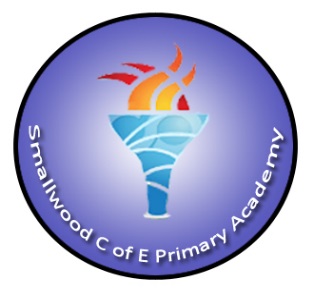  					    Smallwood CE Primary Academy                                                    Collective Worship Timetable                                                            Autumn Term 2023The Church Year starts at Advent. In church different colours represent different seasons. The worship area in the hall, has different colour cloths to represent the time in the Church Year. This can be referred to in your collective worship time..Purple: Penance and Preparation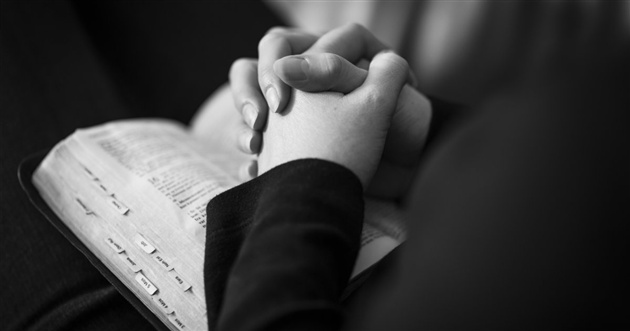 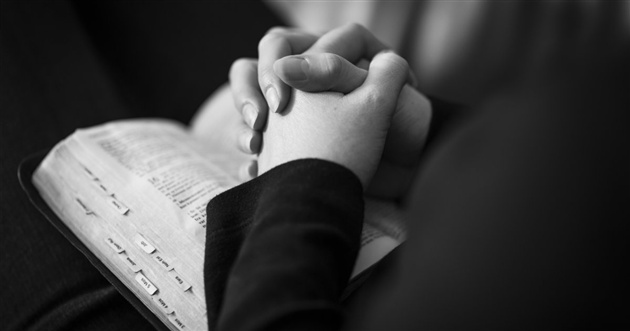 Red: Sacrifice, the Holy Spirit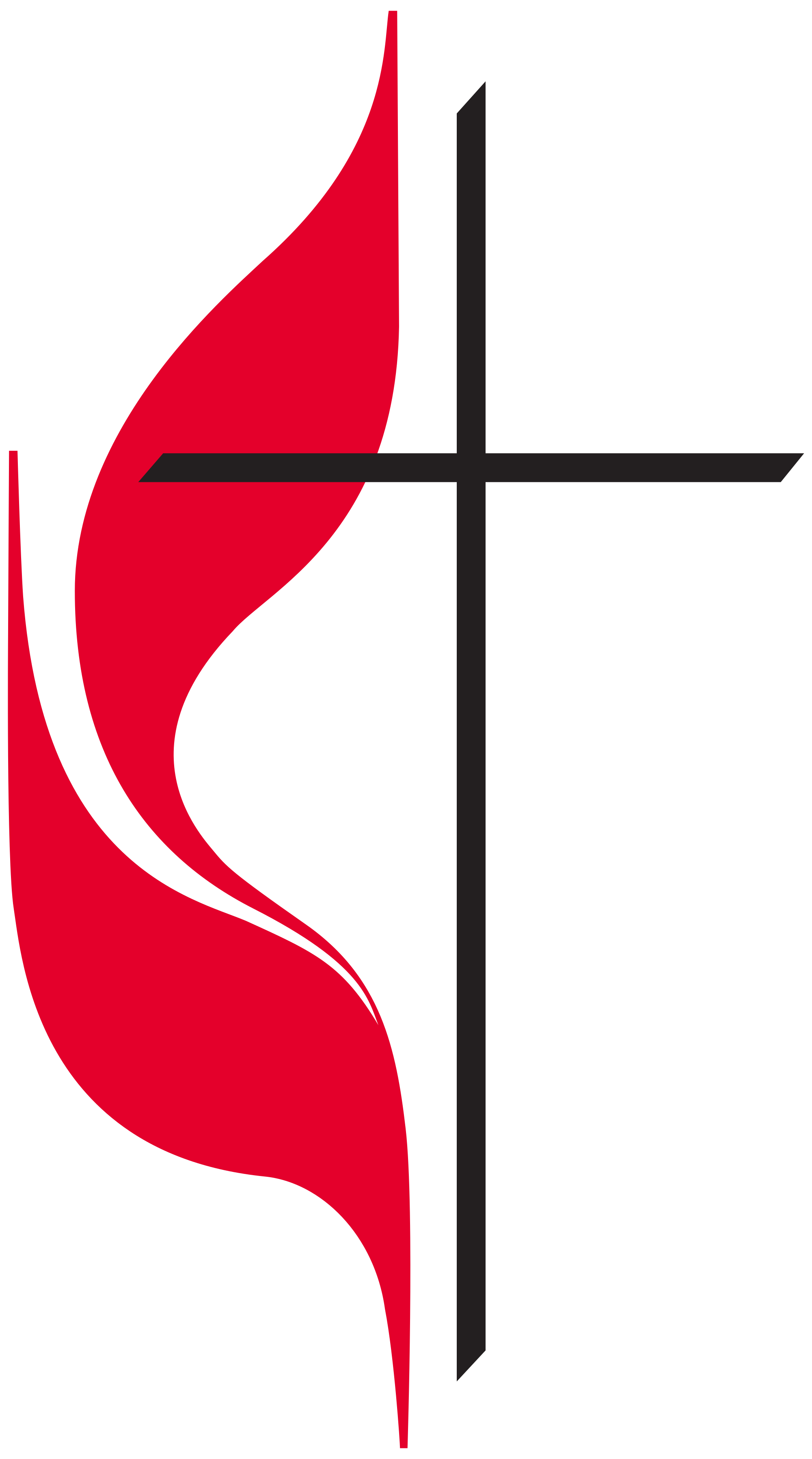 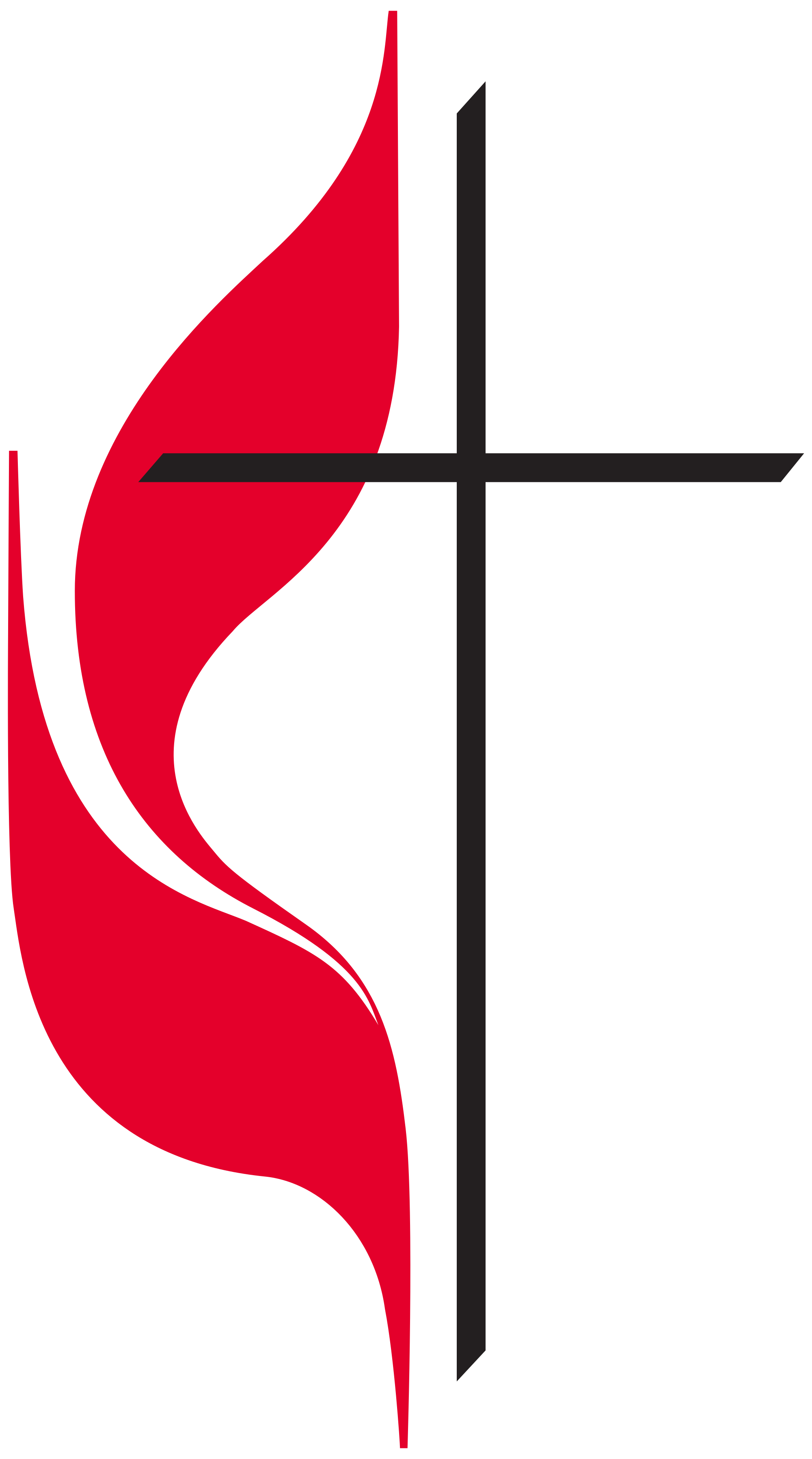 Green: Hope, Life and Growth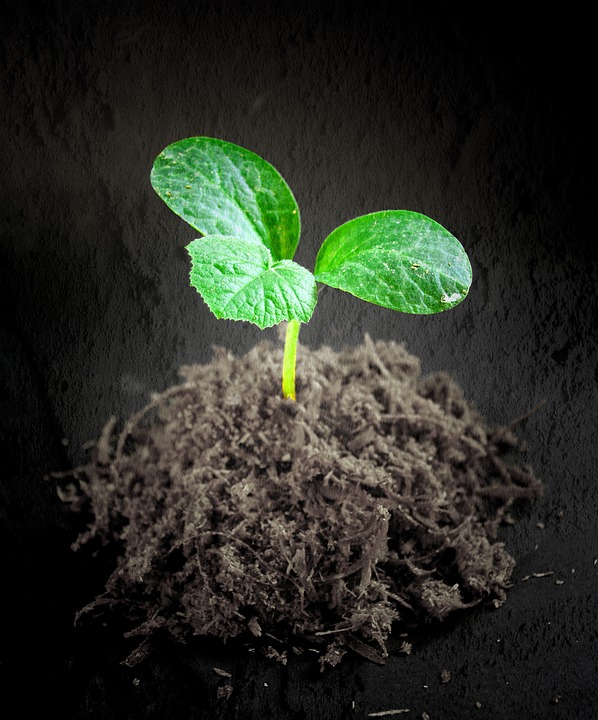 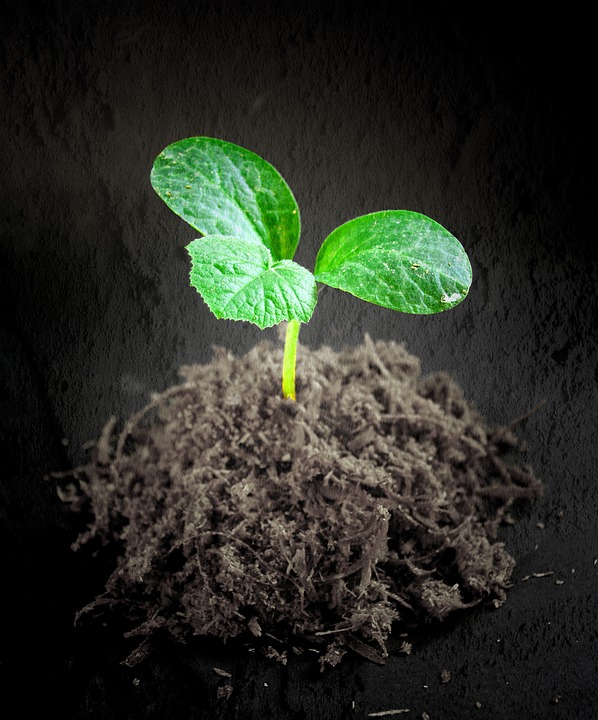 Gold: Joy and Celebration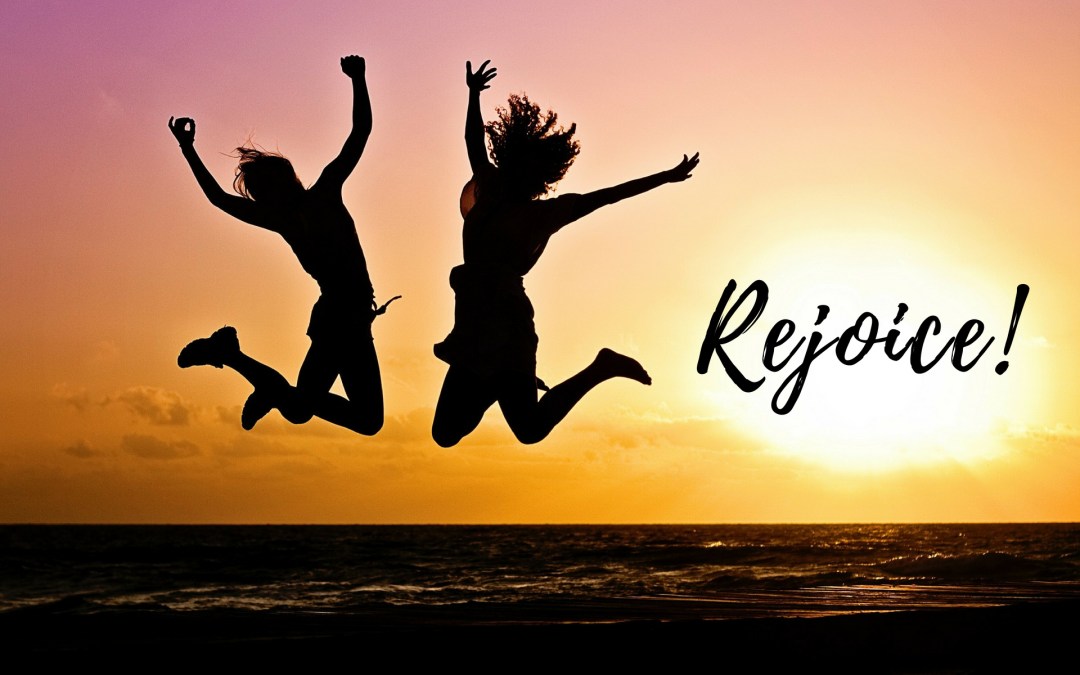 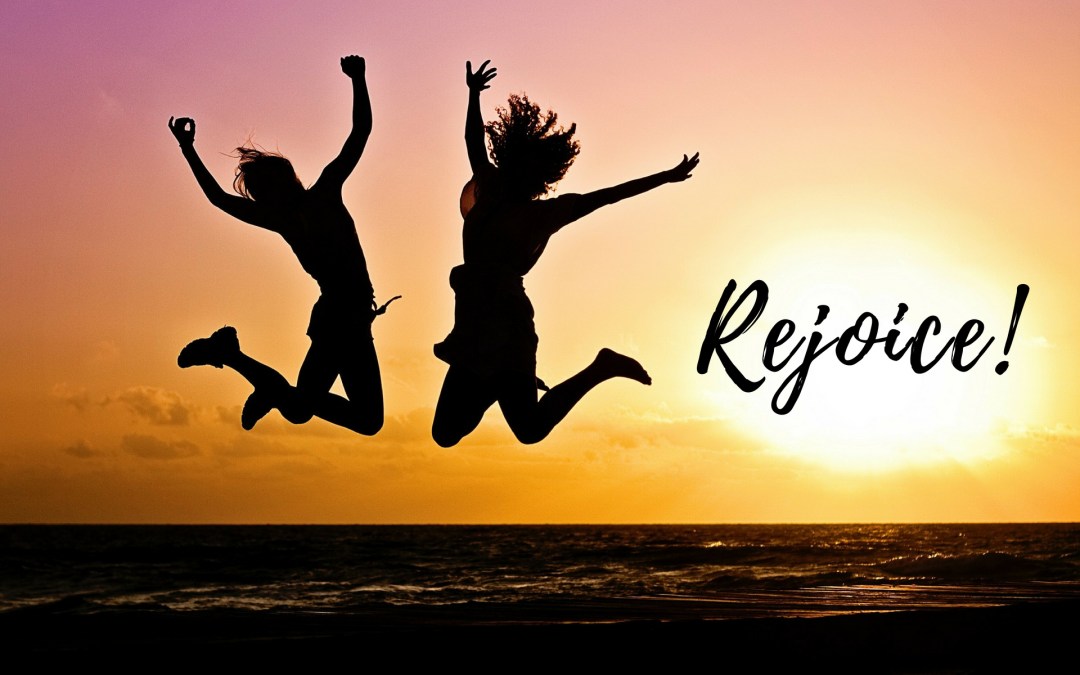 White: Purity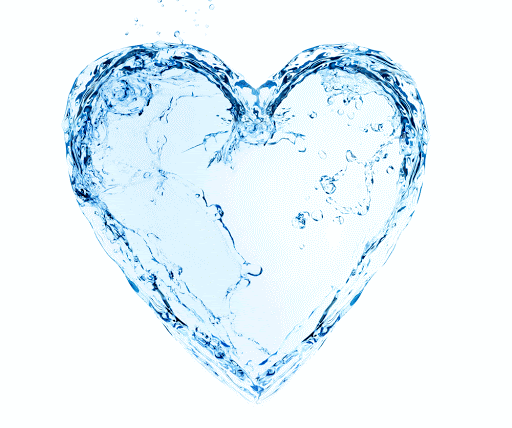 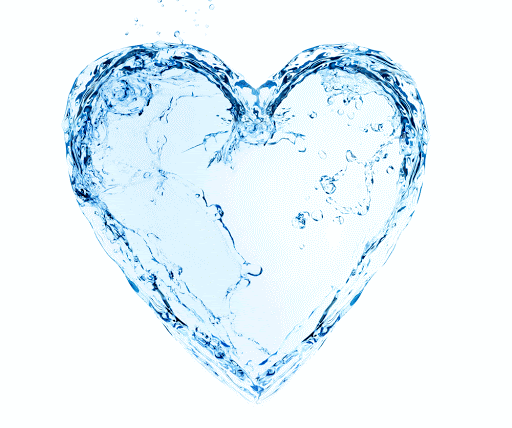 No colour: Desolation 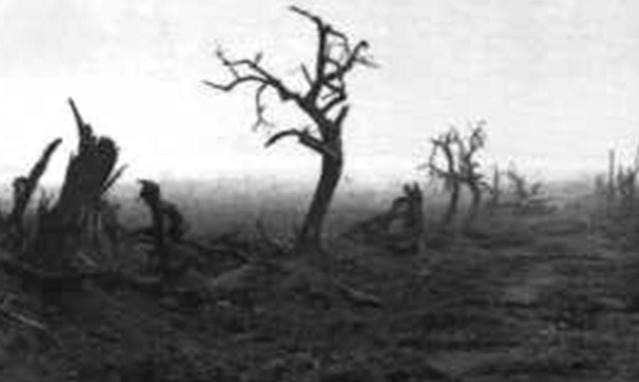 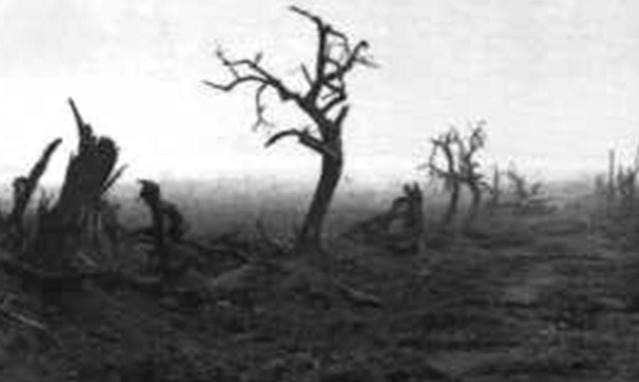 Purple is used for times of deep thinking and reflection. It is also sometimes used at adult funerals. Red is used for saints’ days who have died as martyrs and also represents the flame of the Holy Spirit.Green is used to represent quiet growth during the time between festivals and seasons.Gold used for special occasions.White represents purity (as opposed to sin which is scarlet). It often represents a season of celebration rather than a day.On these two days of the year the church is stripped bare of all decoration and flowers.Used during Advent and LentPentecost/WhitsunMartyr’s saints’ daysUsed throughout Ordinary Time. Used for special days of celebration, such as Easter Day and ChristmasUsed in the seasons of Easter and Christmas and for saints who were not martyred.Good Friday and Holy Saturday Useful links for worships                                          Theme                                          ThemeDateLed by                                          Theme6.9.23(9.15 a.m.)ILWelcome Back.6.9.23(9.15 a.m.)ILExpectations: Going forward with a positive attitude.6.9.23(9.15 a.m.)IL7.9.23(9.15 a.m.)Revd. A-M / ILWelcome Service in church.8.9.23KC or ILCelebration Worship8.9.23KC or IL8.9.23KC or IL8.9.23KC or IL8.9.23KC or IL11.9.23SMThankfulness: People who help us in schoolThanking God for people who help us (Philippians 1.3) ‘Roots and Fruits’ Collective Worship Book (Page 137)13.9.23ILThankfulness: For good things in our lives“Always be thankful” 1. Thessalonians 5.16 https://www.twinkl.co.uk/resource/whole-school-thankfulness-assembly-pack-t-tp-2548593SPCK Assemblies - Thankfulness14.9.23(Holy Cross Day)JD Hymn Worship14.9.23(Holy Cross Day)JD 14.9.23(Holy Cross Day)JD 14.9.23(Holy Cross Day)JD 15.9.23ILCelebration Worship15.9.23ILCelebration Worship18.9.23ILInternational Day of Peace (21st September) International Day of Peace | Assemblies For AllWhat is peace? | Assemblies For All20.9.23 Food assemblies - Christian AidFair trade assemblies - Christian Aid20.9.23 KC Food assemblies - Christian AidFair trade assemblies - Christian Aid21.9.23(St. Matthew)JD21.9.23(St. Matthew)JD21.9.23(St. Matthew)JDHymn Worship21.9.23(St. Matthew)JD21.9.23(St. Matthew)JD22.9.23JD/CC/WPYear 6 Conway Residential Worship22.9.23JD/CC/WPYear 6 Conway Residential Worship25.9.23IL Compassion: Putting ourselves in other people’s shoes“Clothe yourselves with compassion, kindness, humility, gentleness and patience” Colossians 3.12 Whole-school-assembly-compassion.pdf (christchurchschool.co.uk)27.9.23Compassion: Having the courage to care (Exodus 2.1-10) ‘Roots and Fruits’ Collective Worship Book (Page 42)27.9.23SMCompassion: Having the courage to care (Exodus 2.1-10) ‘Roots and Fruits’ Collective Worship Book (Page 42)28.9.23JDHymn Worship28.9.23JD28.9.23JD28.9.23JD29.9.23(Michaelmas)JPCelebration Worship2.10.23ILBlack History Month https://www.stonewall.org.uk/system/files/stonewall_black_history_month_assemby_2021_-_reception_ks1_p1_to_p3.pptx4.9.23Black History Month ctd. https://www.stonewall.org.uk/system/files/stonewall_black_history_month_assemby_2021_-_key_stage_2_p4_to_p7.pptx4.9.23WPBlack History Month ctd. https://www.stonewall.org.uk/system/files/stonewall_black_history_month_assemby_2021_-_key_stage_2_p4_to_p7.pptx5.10.23JDHymn Worship5.10.23JD5.10.23JD6.10.23KCCelebration Worship9.10.23ILWorld Mental Health Day (10th October) Schools - Children's Mental Health Week (childrensmentalhealthweek.org.uk)11.10.23NPTrust: Knowing our friends will support us (Ecclesiastes 4.9-10) ‘Roots and Fruits’ Collective Worship Book (Page 157)12.10.23JDHymn Worship12.10.23JD12.10.23JD13.10.23JDCelebration Worship16.10.23ILTrust: Knowing Jesus is with us in stormy times (Mark 4.35-41)‘Roots and Fruits’ Collective Worship Book (Page 160)18.10.23(St. Luke the Evangelist)DLTrust: Standing on God’s promises (Psalm 18.2) SPCK Assemblies - Trust‘Roots and Fruits’ Collective Worship Book (Page 163)19.10.23JD19.10.23JD19.10.23JDHymn Worship19.10.23JD20.10.23KCCelebration WorshipHALF TERM1.11.23(All Saints’ Day)ILAll Saints’ DaySPCK Assemblies - All Saints2.11.23JDHymn Worship2.11.23Hymn Worship3.11.23ILCelebration Worship3.11.23IL3.11.23IL6.11.23ILRemembrance: Our memories“I thank my God in all my remembrance of you” (Philippians 1.3) KS1 Assemblies and Collective Worship. Something to Think About: Remembrance... our memories - BBC Teach8.11.23Revd. Remembrance Service in church8.11.23A-M/ IL Remembrance Service in church9.11.23JD Hymn Worship9.11.23JD 9.11.23JD 9.11.23JD 9.11.23JD 9.11.23JD 10.11.23KCCelebration Worship13.11.23IL https://www.unicef.org.uk/rights-respecting-schools/resources/teaching-resources/guidance-assemblies-lessons/primary-school-assemblies/13.11.23IL https://www.unicef.org.uk/rights-respecting-schools/resources/teaching-resources/guidance-assemblies-lessons/primary-school-assemblies/15.11.23 LHAnti-Bullying Week ctd. Everyone's a hero | Assemblies For All16.11.23JDHymn Worship16.11.23JD16.11.23JD17.11.23JPCelebration Worship17.11.23JPCelebration Worship20.11.23IL20.11.23IL20.11.23IL20.11.23IL22.11.23Interfaith Week ctd. Link to Universal Children’s Day (20th November)Mark 10: 13-16What did Jesus say about children?What do you want for every child in the world?22.11.23KCInterfaith Week ctd. Link to Universal Children’s Day (20th November)Mark 10: 13-16What did Jesus say about children?What do you want for every child in the world?23.11.23JDHymn Worship24.11.23KCCelebration Worship27.11.23JPOnline Safety https://www.twinkl.co.uk/resource/t2-i-054-e-safety-assembly-pack27.11.23JP27.11.23JP29.11.23Advent: Believing God has a plan for our lives (Luke 1.26-38) ‘Roots and Fruits’ Collective Worship Book (Page 172)29.11.23ILAdvent: Believing God has a plan for our lives (Luke 1.26-38) ‘Roots and Fruits’ Collective Worship Book (Page 172)30.11.23(St. Andrew)JDHymn Worship1.12.23JDCelebration Worship1.12.23JDCelebration Worship4.12.23IL4.12.23ILInternational Day of Disabled Persons (3rd December) International Day of Disabled Persons | Assemblies For All4.12.23IL4.12.23IL6.12.23JDHuman Rights Day (10th December) Human rights | Assemblies For AllGive it up for Human Rights | Assemblies For All7.12.23JDHymn Worship8.12.23JPCelebration Worship11.12.23IL11.12.23ILCelebrating Christmas: God of the unexpected (Luke 2.8-20) ‘Roots and Fruits’ (Page 48)11.12.23IL11.12.23IL11.12.2313.12.23JDChristmas Carols Hymn Worship14.12.23JDChristmas Carols Hymn Worship15.12.23ILCelebration Worship18.12.23KS2 Dress rehearsal19.12.23A.M. KS1 Dress rehearsalP.M. KS1 Performance20.12.23A.M. KS1 PerformanceP.M. KS2 Performance21.12.23A.M. Music Concert22.12.23Revd. A-M/ ILChristingle Service in church